Shavetambri kohli			                            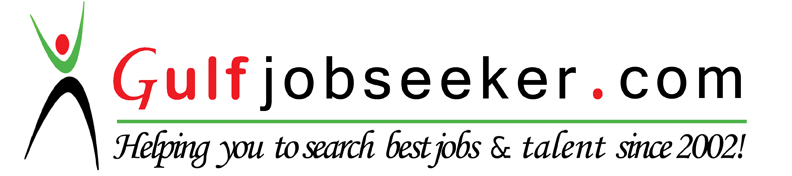 		    Place: UAE(Dubai)OBJECTIVETo seek a position that permits me to learn new technologies while utilizing my skills and experience for the success of the organization, and which offers career growth through enhancement of my technical & management skillsORGANIZATIONALEXPERIENCE – 5 yearsOrganization	: Wipro Technologies, Bangalore.Duration	: 8th August 2011 to 29th April, 2016Designation	: Senior Project EngineerOrganization	: Harman Technologies, Bangalore.Duration	: May, 2016 till July 29th, 2016Designation	: Senior Project EngineerEDUCATIONALQUALIFICATIONSprofessional summary5 years of experience in software testing which includes sanity testing, functional testing, performance testing, stress testing and regression testing and test maintenance tools like JIRARich exposure in manual testing in embedded systems and hands on experience in automation using client tools like test builder, Panacea, TMS, ELVIS and Test run engineTest analysis of SRS documents, functional scenarios, HMI work flow charts, sequence diagrams .3.5 years of experience in testing embedded products in Telematics and Infotainment Head units which includes Sanity Testing, Functional Testing and Regression Testing.1 year of experience in testing MFP (Multi-Functional Peripherals)Experience in validating the infotainment features like Bluetooth, Multimedia, VR, CarPlay, and Navigation. HMI testing for Bluetooth and Multimedia using client tools like test builder, TMS and Test run engineHighly valued mentorship qualities.Strong Communication and Documentation skills.Good communication and inter personal skills, commitment to teamwork and consistent performance, keen analytical ability with excellent information analysis skills, ability to learn and implement quickly.Proficient in analyzing the requirements and preparing test plans, test reports, test case design and bug reports.Exposure to defect tracking tools – RTC and ELVIS and follow up till fixesExperience in black box testing and System testing.Good Knowledge in sanity, functional and regression testing.Have been a part of CMMi 5 level project.Have been a rigid process follower.Depth knowledge in Infotainment system especially in Bluetooth.Have knowledge on framing and using CAN messages.Worked on Agile and sprint wise testing projectsProjectsPROJECT # 1Description:MFP is an integration of print and digital technology; it combines the basic functionality of printer and copier with digital sending capabilities to make it a powerful office machine. MFP as a digital sender supports functions as Email, Fax, FTP, Send To Folder. It also supports latest security and authentication mechanisms to protect critical user data. The team handles customer requests and fixes issues faced by the end users. Project includes testing of MFPs, responsible for test execution, test case development, test case review, end to end support for applications and for reporting bugs.Roles & Responsibilities:Involved in Smoke testing, Localization testing, Sanity testing, Exploratory testing, Compatibility testing, Simulator testing, Regression and Reliability testing.Derive a test plan for each release Develop Test cases for new functionalities implemented in the products.Estimation of testing activities.Manual Test executionInvolved in raising and tracking defects using HP Quality Center tool and follow up till fixesInvolved in telephonic conversations with clients and onsite members for clarifications and confirmations.Supporting other teams in execution.Capture and analyze network logs at basic level using wire shark.Complete Test Audit for the team and updating documents for back tracking.Preparing Adhoc sheet for the project.Raising Adhoc and exploratory issues other than functional testing.PROJECT # 2Brief Description: This Project deals with design validation testing of car infotainment systems which consists of testing Radio features like Bluetooth and Browser for multiple products. Testing also involves Removable Media audio sources such as CD, USB-MSD, iPod Devices, MTP player, CE devices (connected via Bluetooth), FM Radio, VR, CarPlay, and Navigation. Test cases are developed using Test builder tool which generates scripts which is executed using Test Run Engine. Roles & Responsibilities:Analyzing the requirements and covering them in functional and sanity test cases for multiple products.Leading Bluetooth testing team.Preparing manual test cases from functional specs using Test Builder tool and executing the same using Test Run Engine.Validating the features like Bluetooth, Multimedia, VR, CarPlay, Favorites and Navigation for multiple OEMs.HMI testing for Bluetooth and Multimedia using client tools like test builder, and Test run engineInvolves in test case reviews.Preparing Category test cases of different types (Boundary, Cumulative, Startup, Trouble test and stress) for multiple products.Bug reporting and verification activities using IBM RTC toolReview test cases specifications for the existing functionalities and new features of the product.Direct interaction with client for time to time queries and clarifications on the assignment.Involved in test plan preparation, test case execution and status report preparation.Manual and Automation testing for Bluetooth modules.Testing compatibility of different audio-media sources like CD, USB, MTP player, BTA, iPod and SD card as well as Information source audio.Reporting bugs and documenting the same in RTC and follow up till fixesBasic working on CAN messages.Reviewing metrics data updated by team, assigning the task to the team, preparing deck for weekly client meeting, preparing WSR and tracking the execution status of the team.Updating and maintaining project repository (SVN).Mentoring new joiners in the team, prepared learning document on Bluetooth testing.PROJECT # 3Brief Description: This Project deals with design validation testing of car infotainment systems which consists of testing Radio features like Bluetooth and Browser for multiple products. Testing also involves Removable Media audio sources such as CD, USB-MSD, iPod Devices, MTP player, CE devices (connected via Bluetooth), FM Radio, VR, Car projection like Car Play, Android auto and Navigation. Test cases are developed and executed using TMS tool.Roles & Responsibilities:Analyzing the requirements and covering them in functional and sanity test cases for multiple products.Preparing manual test cases from functional specs and executing the same using TMS tool.Validating the features like Bluetooth, Multimedia, VR and Car projections.HMI testing for Bluetooth.Bug reporting and verification activities using ELVIS toolReview test cases specifications for the existing functionalities and new features of the product.Direct interaction with client for time to time queries and clarifications on the assignment.Basic working on CAN messages.ACHIVEMENTSGot awards for the best work done as individual and team from Wipro Technologies and customer side.Have received an Excellent Rating within the second and 4th year, for performing exceptionally well. Have recently joined Harman technologies. Personal skillsExcellent team player possessing good communication and interpersonal skills to deal with people considerately.Good visionary and dreamer.Dancing, sketching, photography.Listening music.Travelling.Interacting with people.pERSONALDETAILSDate of Birth	:  1/10/1990Sex	:  FemaleMarital Status	:	MarriedNationality	:	IndianLanguages Known	:	English, Hindi, Punjabi and DogriDECLARATIONI hereby declare that the above mentioned information is correct up to my knowledge.Place: UAE-DubaiDate: 23/09/2016					                                Shavetambri kohliQualificationBoard/UniversityYear of PassingAggregate/CGPAM Tech (Software Engineering)BITS Pilani, Rajasthan ( Work integrated program from Wipro)20156.43%sB.Sc ElectronicsGGM science College, Jammu university201161.09%Higher Secondary (XII)J&K Board200873.33% (X)J&K Board200685 %TitleMFP (Multi-Functional Peripherals) testingClientToshiba  -  From Nov,2011 to July 2012TitlePASA  PASA  ProjectsNTG5#1From Aug,2012 to April,2016ProjectsVP4From July,2015 to April,2016ClientPanasonicPanasonicToolsTest builder, Test Run Engine, DOORS, SVN, QNX, Frontline Bluetooth Protocol Analyzer and Packet Sniffer.Test builder, Test Run Engine, DOORS, SVN, QNX, Frontline Bluetooth Protocol Analyzer and Packet Sniffer.Communication Protocols   CANCANCAN toolsValue CAN and NEOVIValue CAN and NEOVITitleHarmanHarmanProjectsSubaruFrom May,2016 till July, 29, 2016ProjectsJohn DeereFrom May,2016 till July, 29, 2016ClientSubaru and John Deere.Subaru and John Deere.ToolsTMS,ELVIS,DOORS,SVN,QNX, Frontline Bluetooth Protocol Analyzer and Packet Sniffer.TMS,ELVIS,DOORS,SVN,QNX, Frontline Bluetooth Protocol Analyzer and Packet Sniffer.Communication Protocols   CANCANCAN toolsValue CAN and NEOVIValue CAN and NEOVI